Проект инициативного бюджетирования:«Новая одежда сцены для Дома культуры»7 сентября в Оверятском Доме культуры, по адресу пос. Оверята, ул. Строителей, д.7. прошло собрание по выдвижению проекта «Новая одежда сцены для Дома культуры» на конкурс инициативного бюджетирования. В собрании приняло участие 15 человек. Проект был принят единогласно.Была выбрана инициативная группа, в составе:1. Неизвестная Мария Николаевна 2. Минина Ирина Геннадьевна3. Пепеляева Марина4. Ежова Екатерина Сергеевна5. Субботина Мария Павловна6. Фролов Сергей Васильевич7. Ильиных Маргарита8. Дульцева Светлана Николаевна9. Терехина Наталья Владимировна10. Седельникова Ольга Ивановна, руководитель инициативной группыНа данный момент возраст одежды сцены Дома культуры составляет около 30 лет. Требуется немедленная смена одежды сцены в целях безопасности посетителей Дома культуры.По проекту будут выполнены следующие работы:Пошив одежды сценыДемонтаж старой одежды сцены, монтаж новой одежды сценыПредставление результатов проекта для жителей округа В результате реализации проекта:Одежда сцены будет соответствовать эстетическим требованиям жителейОдежда сцены будет безопасна, соответствовать противопожарным требованиямРеализация проекта очень важна для всех творческих коллективов поселка Оверята, для реализации творческого потенциала жителей, для качественного проведения досугаСтоимость проекта – 550 000 тысяч рублей.Узнать более подробную информацию, задать интересующие вас вопросы можно по телефону: 8 982 46 28 159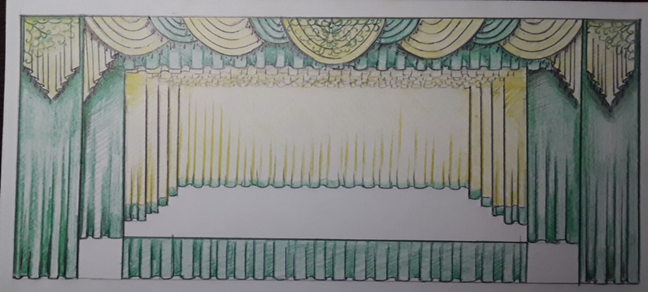 